Hieronder staan alle plaatjes van het spel. Knip ze los en doe ze in een doosje. Pak steeds één kaartje.               Wie heeft als eerste BINGO ? Je kan deze kaart ook twee keer uitprinten. Eén print is dan te gebruiken om de plaatjes die geweest zijn op de kaart te leggen.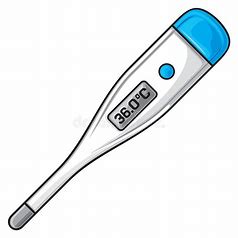 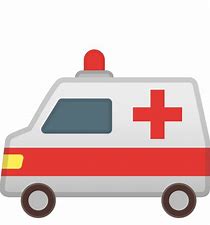 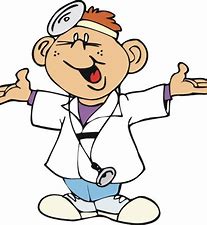 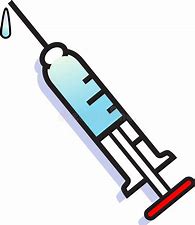 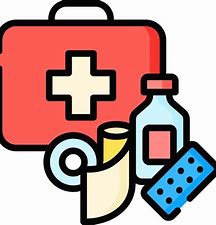 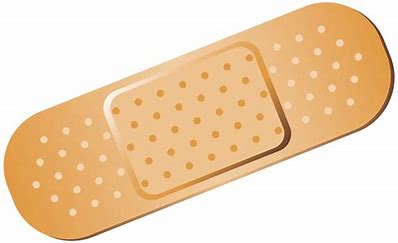 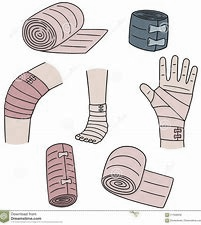 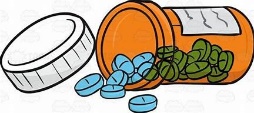 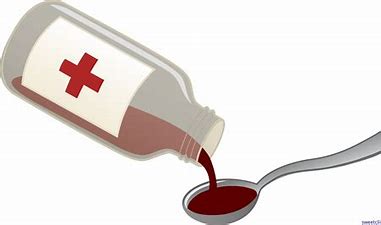 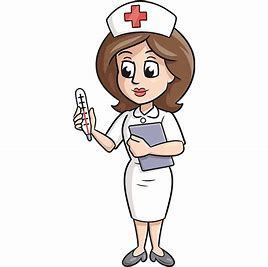 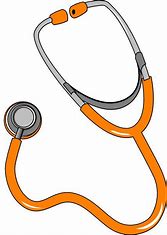 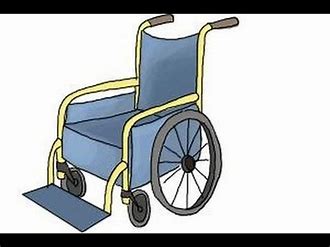 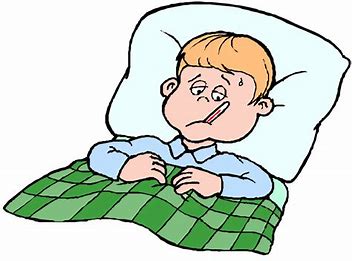 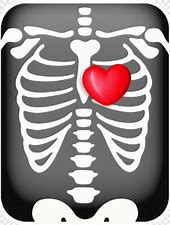 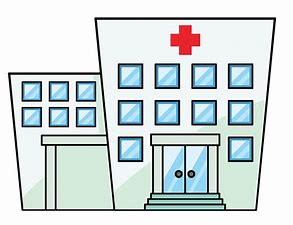 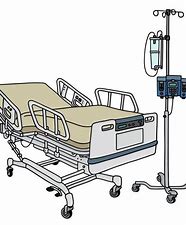 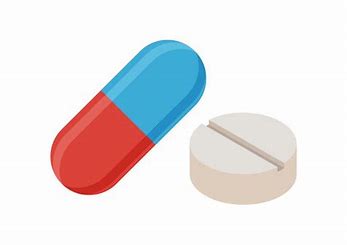 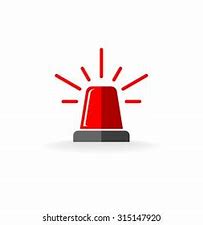 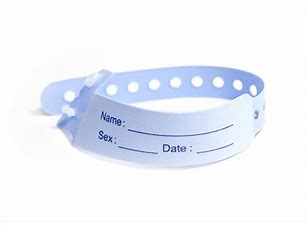 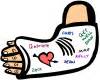 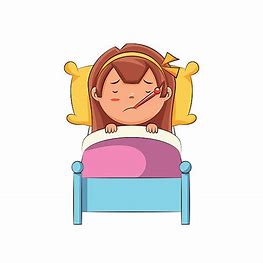 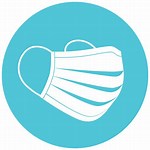 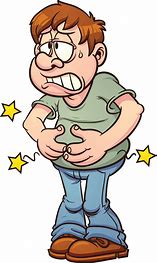 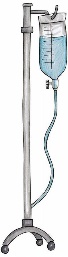 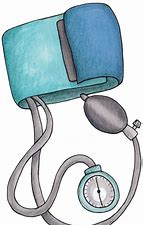 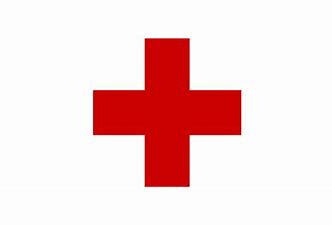 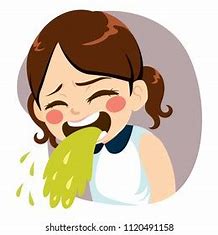 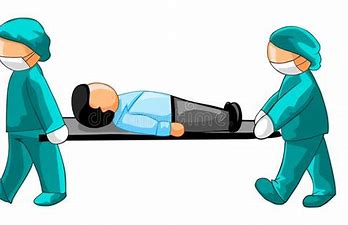 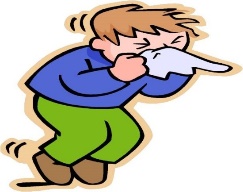 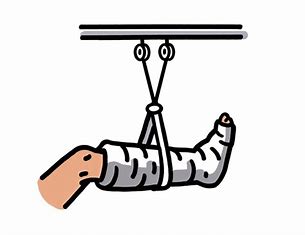 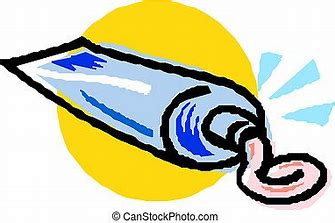 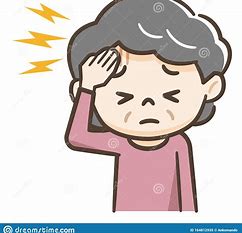 \     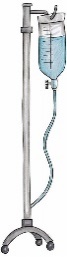 